Favor de entregar personalmente esta solicitud en el Departamento de Superación Académica, cubículo 002, edificio "B", planta baja.SI/01-SAd							 SECRETARÍA ADMINISTRATIVA (1 de 3)Favor de entregar personalmente esta solicitud en el Departamento de Superación Académica, cubículo 002, edificio "B", planta baja.SI/02-DSA					 DEPARTAMENTO DE SUPERACIÓN ACADEMICA (2 de 3)Favor de entregar personalmente esta solicitud en el Departamento de Superación Académica, cubículo 002, edificio "B", planta baja.SI/03-Acad									 ACUSE ACADÉMICO (3 de 3)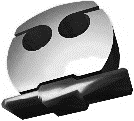 SUBPROGRAMA 126 “DESARROLLO PROFESIONAL”ACCIÓN COLEGIADA, INVITADOSolicitud 2024-A. Publicado el 01/02/2024FACULTAD DE QUÍMICADEPARTAMENTO DE SUPERACIÓN ACADÉMICA55-56-22-35-18 y 55-56-22-37-10Participantes en el proyecto:Participantes en el proyecto:Participantes en el proyecto:Participantes en el proyecto:Participantes en el proyecto:Participantes en el proyecto:En su caso nombre del invitado:En su caso nombre del invitado:En su caso nombre del invitado:En su caso nombre del invitado:En su caso nombre del invitado:En su caso nombre del invitado:En su caso nombre del invitado:Entidad y lugar de Procedencia:Entidad y lugar de Procedencia:Entidad y lugar de Procedencia:Entidad y lugar de Procedencia:Entidad y lugar de Procedencia:Entidad y lugar de Procedencia:Entidad y lugar de Procedencia:Entidad y lugar de Procedencia:Teléfono:Teléfono:Correo:Correo:@     @     @     @     Nombre de la actividad que se realizará (Especifique si es invita a un experto para impartir un curso en la Facultad de Química):Nombre de la actividad que se realizará (Especifique si es invita a un experto para impartir un curso en la Facultad de Química):Nombre de la actividad que se realizará (Especifique si es invita a un experto para impartir un curso en la Facultad de Química):Nombre de la actividad que se realizará (Especifique si es invita a un experto para impartir un curso en la Facultad de Química):Nombre de la actividad que se realizará (Especifique si es invita a un experto para impartir un curso en la Facultad de Química):Nombre de la actividad que se realizará (Especifique si es invita a un experto para impartir un curso en la Facultad de Química):Nombre de la actividad que se realizará (Especifique si es invita a un experto para impartir un curso en la Facultad de Química):Nombre de la actividad que se realizará (Especifique si es invita a un experto para impartir un curso en la Facultad de Química):Nombre de la actividad que se realizará (Especifique si es invita a un experto para impartir un curso en la Facultad de Química):Nombre de la actividad que se realizará (Especifique si es invita a un experto para impartir un curso en la Facultad de Química):Nombre de la actividad que se realizará (Especifique si es invita a un experto para impartir un curso en la Facultad de Química):Nombre de la actividad que se realizará (Especifique si es invita a un experto para impartir un curso en la Facultad de Química):Nombre de la actividad que se realizará (Especifique si es invita a un experto para impartir un curso en la Facultad de Química):Nombre de la actividad que se realizará (Especifique si es invita a un experto para impartir un curso en la Facultad de Química):Nombre de la actividad que se realizará (Especifique si es invita a un experto para impartir un curso en la Facultad de Química):Nombre de la actividad que se realizará (Especifique si es invita a un experto para impartir un curso en la Facultad de Química):Nombre de la actividad que se realizará (Especifique si es invita a un experto para impartir un curso en la Facultad de Química):Nombre de la actividad que se realizará (Especifique si es invita a un experto para impartir un curso en la Facultad de Química):Nombre de la actividad que se realizará (Especifique si es invita a un experto para impartir un curso en la Facultad de Química):Nombre de la actividad que se realizará (Especifique si es invita a un experto para impartir un curso en la Facultad de Química):Modalidad de la actividad:Modalidad de la actividad:Modalidad de la actividad:presencial:   presencial:   presencial:   presencial:   presencial:   presencial:   presencial:   en línea en tiempo real:   en línea en tiempo real:   en línea en tiempo real:   en línea en tiempo real:   a distancia diferido:   a distancia diferido:   a distancia diferido:   a distancia diferido:   a distancia diferido:   mixta:   Lugar:Periodo de actividad dePeriodo de actividad dePeriodo de actividad dePeriodo de actividad de   /    /     a:    /    /      /    /     a:    /    /      /    /     a:    /    /      /    /     a:    /    /      /    /     a:    /    /      /    /     a:    /    /      /    /     a:    /    /      /    /     a:    /    /   Periodo de estancia de:Periodo de estancia de:Periodo de estancia de:Periodo de estancia de:Periodo de estancia de:   /    /      a:    /    /      /    /      a:    /    /      /    /      a:    /    /   día / mes / año           día / mes / añodía / mes / año           día / mes / añodía / mes / año           día / mes / añodía / mes / año           día / mes / añodía / mes / año           día / mes / añodía / mes / año           día / mes / añodía / mes / año           día / mes / añodía / mes / año           día / mes / añodía / mes / año         día / mes / añodía / mes / año         día / mes / añodía / mes / año         día / mes / añoVoBo Jefe(s) del(los) Depto(s). Académico(s)el interesado deberá recabar la firma correspondienteVoBo Jefe(s) del(los) Depto(s). Académico(s)el interesado deberá recabar la firma correspondienteVoBo Jefe(s) del(los) Depto(s). Académico(s)el interesado deberá recabar la firma correspondienteVoBo Jefe(s) del(los) Depto(s). Académico(s)el interesado deberá recabar la firma correspondienteVoBo Jefe(s) del(los) Depto(s). Académico(s)el interesado deberá recabar la firma correspondienteVoBo Jefe(s) del(los) Depto(s). Académico(s)el interesado deberá recabar la firma correspondienteVoBo Jefe(s) del(los) Depto(s). Académico(s)el interesado deberá recabar la firma correspondienteVoBo Jefe(s) del(los) Depto(s). Académico(s)el interesado deberá recabar la firma correspondienteVoBo Jefe(s) del(los) Depto(s). Académico(s)el interesado deberá recabar la firma correspondienteVoBo Jefe(s) del(los) Depto(s). Académico(s)el interesado deberá recabar la firma correspondienteVoBo Jefe(s) del(los) Depto(s). Académico(s)el interesado deberá recabar la firma correspondienteVoBo Jefe(s) del(los) Depto(s). Académico(s)el interesado deberá recabar la firma correspondienteVoBo Jefe(s) del(los) Depto(s). Académico(s)el interesado deberá recabar la firma correspondienteNombre del responsable:Nombre del responsable:Nombre del responsable:Nombre del responsable:Nombre del responsable:Firma:Firma:Firma:Teléfono:Teléfono:Correo:Correo:@     @     @     @     Apoyo solicitadoCon cargo a:Monto ViáticosMonto ViáticosMonto ViáticosMonto PasajeMonto PasajeMonto PasajeMonto PasajeMonto InscripciónMonto InscripciónApoyo solicitadoCon cargo a:A solicitarA solicitarEjercido(no llenar)A solicitarA solicitarA solicitarEjercido(no llenar)A solicitarEjercido(no llenar)Fac. de Química:Clave y firmaPAIP(  )  PAL(  )Otros recursos:En otros recursos especificar quién otorga el apoyo:En otros recursos especificar quién otorga el apoyo:En otros recursos especificar quién otorga el apoyo:En otros recursos especificar quién otorga el apoyo:En otros recursos especificar quién otorga el apoyo:VoBo para uso de recursos PAIP o PAL:VoBo para uso de recursos PAIP o PAL:El solicitante deberá recabar el VoBo para recursos del PAIP o PAL presentando resumen de la actividad de otra manera no se tramitará la solicitud.El solicitante deberá recabar el VoBo para recursos del PAIP o PAL presentando resumen de la actividad de otra manera no se tramitará la solicitud.El solicitante deberá recabar el VoBo para recursos del PAIP o PAL presentando resumen de la actividad de otra manera no se tramitará la solicitud.El solicitante deberá recabar el VoBo para recursos del PAIP o PAL presentando resumen de la actividad de otra manera no se tramitará la solicitud.El solicitante deberá recabar el VoBo para recursos del PAIP o PAL presentando resumen de la actividad de otra manera no se tramitará la solicitud.Documentos para entregar, favor de no llenar, uso exclusivo del Departamento de Superación AcadémicaDocumentos para entregar, favor de no llenar, uso exclusivo del Departamento de Superación AcadémicaDocumentos para entregar, favor de no llenar, uso exclusivo del Departamento de Superación AcadémicaDocumentos para entregar, favor de no llenar, uso exclusivo del Departamento de Superación AcadémicaDocumentos para entregar, favor de no llenar, uso exclusivo del Departamento de Superación AcadémicaDocumentos para entregar, favor de no llenar, uso exclusivo del Departamento de Superación Académica1) Aceptación o invitación (dos copias): con fechas exactas de la realización1) Aceptación o invitación (dos copias): con fechas exactas de la realización3) Justificación con firma del interesado (original y copia): en caso de ser Téc. Acad. incluir también VoBo del Jefe inmediato3) Justificación con firma del interesado (original y copia): en caso de ser Téc. Acad. incluir también VoBo del Jefe inmediato2) Resumen (dos copias):El apoyo se otorga por presentar trabajo2) Resumen (dos copias):El apoyo se otorga por presentar trabajo4) Otros (dos copias):Si desea añadir otra documentación pertinente4) Otros (dos copias):Si desea añadir otra documentación pertinenteVoBoI.Q. León Coronado MendozaJefe del DepartamentoMONTO TOTAL AUTORIZADO: $Presentado para acuerdo del ComitéFecha: _______/_______/_______                 día   /   mes    /    añoDictamen: ______________________Presentado para acuerdo del ComitéFecha: _______/_______/_______                 día   /   mes    /    añoDictamen: ______________________Presentado para acuerdo del ComitéFecha: _______/_______/_______                 día   /   mes    /    añoDictamen: ______________________SELLO DE RECIBIDOSELLO DE RECIBIDOSELLO DE RECIBIDOVoBoI.Q. León Coronado MendozaJefe del DepartamentoMONTO TOTAL AUTORIZADO: $La distribución de los montos precisos para cada rubro y los mecanismos de comprobación de gastos, deberán ser verificados con los encargados de este trámite en la Secretaría Administrativa.La distribución de los montos precisos para cada rubro y los mecanismos de comprobación de gastos, deberán ser verificados con los encargados de este trámite en la Secretaría Administrativa.La distribución de los montos precisos para cada rubro y los mecanismos de comprobación de gastos, deberán ser verificados con los encargados de este trámite en la Secretaría Administrativa.SELLO DE RECIBIDOSELLO DE RECIBIDOSELLO DE RECIBIDOVoBoI.Q. León Coronado MendozaJefe del DepartamentoMONTO TOTAL AUTORIZADO: $La distribución de los montos precisos para cada rubro y los mecanismos de comprobación de gastos, deberán ser verificados con los encargados de este trámite en la Secretaría Administrativa.La distribución de los montos precisos para cada rubro y los mecanismos de comprobación de gastos, deberán ser verificados con los encargados de este trámite en la Secretaría Administrativa.La distribución de los montos precisos para cada rubro y los mecanismos de comprobación de gastos, deberán ser verificados con los encargados de este trámite en la Secretaría Administrativa.Folio:_________Folio:_________Folio:_________SUBPROGRAMA 126 “DESARROLLO PROFESIONAL”ACCIÓN COLEGIADA, INVITADOSolicitud 2024-A. Publicado el 01/02/2024FACULTAD DE QUÍMICADEPARTAMENTO DE SUPERACIÓN ACADÉMICA55-56-22-35-18 y 55-56-22-37-10Participantes en el proyecto:Participantes en el proyecto:Participantes en el proyecto:Participantes en el proyecto:Participantes en el proyecto:Participantes en el proyecto:En su caso nombre del invitado:En su caso nombre del invitado:En su caso nombre del invitado:En su caso nombre del invitado:En su caso nombre del invitado:En su caso nombre del invitado:En su caso nombre del invitado:Entidad y lugar de Procedencia:Entidad y lugar de Procedencia:Entidad y lugar de Procedencia:Entidad y lugar de Procedencia:Entidad y lugar de Procedencia:Entidad y lugar de Procedencia:Entidad y lugar de Procedencia:Entidad y lugar de Procedencia:Teléfono:Teléfono:Correo:Correo:@     @     @     @     Nombre de la actividad que se realizará (Especifique si es invita a un experto para impartir un curso en la Facultad de Química):Nombre de la actividad que se realizará (Especifique si es invita a un experto para impartir un curso en la Facultad de Química):Nombre de la actividad que se realizará (Especifique si es invita a un experto para impartir un curso en la Facultad de Química):Nombre de la actividad que se realizará (Especifique si es invita a un experto para impartir un curso en la Facultad de Química):Nombre de la actividad que se realizará (Especifique si es invita a un experto para impartir un curso en la Facultad de Química):Nombre de la actividad que se realizará (Especifique si es invita a un experto para impartir un curso en la Facultad de Química):Nombre de la actividad que se realizará (Especifique si es invita a un experto para impartir un curso en la Facultad de Química):Nombre de la actividad que se realizará (Especifique si es invita a un experto para impartir un curso en la Facultad de Química):Nombre de la actividad que se realizará (Especifique si es invita a un experto para impartir un curso en la Facultad de Química):Nombre de la actividad que se realizará (Especifique si es invita a un experto para impartir un curso en la Facultad de Química):Nombre de la actividad que se realizará (Especifique si es invita a un experto para impartir un curso en la Facultad de Química):Nombre de la actividad que se realizará (Especifique si es invita a un experto para impartir un curso en la Facultad de Química):Nombre de la actividad que se realizará (Especifique si es invita a un experto para impartir un curso en la Facultad de Química):Nombre de la actividad que se realizará (Especifique si es invita a un experto para impartir un curso en la Facultad de Química):Nombre de la actividad que se realizará (Especifique si es invita a un experto para impartir un curso en la Facultad de Química):Nombre de la actividad que se realizará (Especifique si es invita a un experto para impartir un curso en la Facultad de Química):Nombre de la actividad que se realizará (Especifique si es invita a un experto para impartir un curso en la Facultad de Química):Nombre de la actividad que se realizará (Especifique si es invita a un experto para impartir un curso en la Facultad de Química):Nombre de la actividad que se realizará (Especifique si es invita a un experto para impartir un curso en la Facultad de Química):Nombre de la actividad que se realizará (Especifique si es invita a un experto para impartir un curso en la Facultad de Química):Modalidad de la actividad:Modalidad de la actividad:Modalidad de la actividad:presencial:   presencial:   presencial:   presencial:   presencial:   presencial:   presencial:   en línea en tiempo real:   en línea en tiempo real:   en línea en tiempo real:   en línea en tiempo real:   a distancia diferido:   a distancia diferido:   a distancia diferido:   a distancia diferido:   a distancia diferido:   mixta:   Lugar:Periodo de actividad dePeriodo de actividad dePeriodo de actividad dePeriodo de actividad de   /    /     a:    /    /      /    /     a:    /    /      /    /     a:    /    /      /    /     a:    /    /      /    /     a:    /    /      /    /     a:    /    /      /    /     a:    /    /      /    /     a:    /    /   Periodo de estancia de:Periodo de estancia de:Periodo de estancia de:Periodo de estancia de:Periodo de estancia de:   /    /      a:    /    /      /    /      a:    /    /      /    /      a:    /    /   día / mes / año           día / mes / añodía / mes / año           día / mes / añodía / mes / año           día / mes / añodía / mes / año           día / mes / añodía / mes / año           día / mes / añodía / mes / año           día / mes / añodía / mes / año           día / mes / añodía / mes / año           día / mes / añodía / mes / año         día / mes / añodía / mes / año         día / mes / añodía / mes / año         día / mes / añoVoBo Jefe(s) del(los) Depto(s). Académico(s)el interesado deberá recabar la firma correspondienteVoBo Jefe(s) del(los) Depto(s). Académico(s)el interesado deberá recabar la firma correspondienteVoBo Jefe(s) del(los) Depto(s). Académico(s)el interesado deberá recabar la firma correspondienteVoBo Jefe(s) del(los) Depto(s). Académico(s)el interesado deberá recabar la firma correspondienteVoBo Jefe(s) del(los) Depto(s). Académico(s)el interesado deberá recabar la firma correspondienteVoBo Jefe(s) del(los) Depto(s). Académico(s)el interesado deberá recabar la firma correspondienteVoBo Jefe(s) del(los) Depto(s). Académico(s)el interesado deberá recabar la firma correspondienteVoBo Jefe(s) del(los) Depto(s). Académico(s)el interesado deberá recabar la firma correspondienteVoBo Jefe(s) del(los) Depto(s). Académico(s)el interesado deberá recabar la firma correspondienteVoBo Jefe(s) del(los) Depto(s). Académico(s)el interesado deberá recabar la firma correspondienteVoBo Jefe(s) del(los) Depto(s). Académico(s)el interesado deberá recabar la firma correspondienteVoBo Jefe(s) del(los) Depto(s). Académico(s)el interesado deberá recabar la firma correspondienteVoBo Jefe(s) del(los) Depto(s). Académico(s)el interesado deberá recabar la firma correspondienteNombre del responsable:Nombre del responsable:Nombre del responsable:Nombre del responsable:Nombre del responsable:Firma:Firma:Firma:Teléfono:Teléfono:Correo:Correo:@     @     @     @     Apoyo solicitadoCon cargo a:Monto ViáticosMonto ViáticosMonto ViáticosMonto PasajeMonto PasajeMonto PasajeMonto PasajeMonto InscripciónMonto InscripciónApoyo solicitadoCon cargo a:A solicitarA solicitarEjercido(no llenar)A solicitarA solicitarA solicitarEjercido(no llenar)A solicitarEjercido(no llenar)Fac. de Química:Clave y firmaPAIP(  )  PAL(  )Otros recursos:En otros recursos especificar quién otorga el apoyo:En otros recursos especificar quién otorga el apoyo:En otros recursos especificar quién otorga el apoyo:En otros recursos especificar quién otorga el apoyo:En otros recursos especificar quién otorga el apoyo:VoBo para uso de recursos PAIP o PAL:VoBo para uso de recursos PAIP o PAL:El solicitante deberá recabar el VoBo para recursos del PAIP o PAL presentando resumen de la actividad de otra manera no se tramitará la solicitud.El solicitante deberá recabar el VoBo para recursos del PAIP o PAL presentando resumen de la actividad de otra manera no se tramitará la solicitud.El solicitante deberá recabar el VoBo para recursos del PAIP o PAL presentando resumen de la actividad de otra manera no se tramitará la solicitud.El solicitante deberá recabar el VoBo para recursos del PAIP o PAL presentando resumen de la actividad de otra manera no se tramitará la solicitud.El solicitante deberá recabar el VoBo para recursos del PAIP o PAL presentando resumen de la actividad de otra manera no se tramitará la solicitud.Documentos para entregar, favor de no llenar, uso exclusivo del Departamento de Superación AcadémicaDocumentos para entregar, favor de no llenar, uso exclusivo del Departamento de Superación AcadémicaDocumentos para entregar, favor de no llenar, uso exclusivo del Departamento de Superación AcadémicaDocumentos para entregar, favor de no llenar, uso exclusivo del Departamento de Superación AcadémicaDocumentos para entregar, favor de no llenar, uso exclusivo del Departamento de Superación AcadémicaDocumentos para entregar, favor de no llenar, uso exclusivo del Departamento de Superación AcadémicaDocumentos para entregar, favor de no llenar, uso exclusivo del Departamento de Superación Académica1) Aceptación o invitación (dos copias): con fechas exactas de la realización1) Aceptación o invitación (dos copias): con fechas exactas de la realización3) Justificación con firma del interesado (original y copia): en caso de ser Téc. Acad. incluir también VoBo del Jefe inmediato3) Justificación con firma del interesado (original y copia): en caso de ser Téc. Acad. incluir también VoBo del Jefe inmediato2) Resumen (dos copias):El apoyo se otorga por presentar trabajo2) Resumen (dos copias):El apoyo se otorga por presentar trabajo4) Otros (dos copias):Si desea añadir otra documentación pertinente4) Otros (dos copias):Si desea añadir otra documentación pertinenteVoBoI.Q. León Coronado MendozaJefe del DepartamentoMONTO TOTAL AUTORIZADO: $Presentado para acuerdo del ComitéFecha: _______/_______/_______                 día   /   mes    /    añoDictamen: ______________________Presentado para acuerdo del ComitéFecha: _______/_______/_______                 día   /   mes    /    añoDictamen: ______________________Presentado para acuerdo del ComitéFecha: _______/_______/_______                 día   /   mes    /    añoDictamen: ______________________SELLO DE RECIBIDOSELLO DE RECIBIDOSELLO DE RECIBIDOSELLO DE RECIBIDOVoBoI.Q. León Coronado MendozaJefe del DepartamentoMONTO TOTAL AUTORIZADO: $La distribución de los montos precisos para cada rubro y los mecanismos de comprobación de gastos, deberán ser verificados con los encargados de este trámite en la Secretaría Administrativa.La distribución de los montos precisos para cada rubro y los mecanismos de comprobación de gastos, deberán ser verificados con los encargados de este trámite en la Secretaría Administrativa.La distribución de los montos precisos para cada rubro y los mecanismos de comprobación de gastos, deberán ser verificados con los encargados de este trámite en la Secretaría Administrativa.SELLO DE RECIBIDOSELLO DE RECIBIDOSELLO DE RECIBIDOSELLO DE RECIBIDOVoBoI.Q. León Coronado MendozaJefe del DepartamentoMONTO TOTAL AUTORIZADO: $La distribución de los montos precisos para cada rubro y los mecanismos de comprobación de gastos, deberán ser verificados con los encargados de este trámite en la Secretaría Administrativa.La distribución de los montos precisos para cada rubro y los mecanismos de comprobación de gastos, deberán ser verificados con los encargados de este trámite en la Secretaría Administrativa.La distribución de los montos precisos para cada rubro y los mecanismos de comprobación de gastos, deberán ser verificados con los encargados de este trámite en la Secretaría Administrativa.Folio:_________Folio:_________Folio:_________Folio:_________SUBPROGRAMA 126 “DESARROLLO PROFESIONAL”ACCIÓN COLEGIADA, INVITADOSolicitud 2024-A. Publicado el 01/02/2024FACULTAD DE QUÍMICADEPARTAMENTO DE SUPERACIÓN ACADÉMICA55-56-22-35-18 y 55-56-22-37-10Participantes en el proyecto:Participantes en el proyecto:Participantes en el proyecto:Participantes en el proyecto:Participantes en el proyecto:Participantes en el proyecto:En su caso nombre del invitado:En su caso nombre del invitado:En su caso nombre del invitado:En su caso nombre del invitado:En su caso nombre del invitado:En su caso nombre del invitado:En su caso nombre del invitado:Entidad y lugar de Procedencia:Entidad y lugar de Procedencia:Entidad y lugar de Procedencia:Entidad y lugar de Procedencia:Entidad y lugar de Procedencia:Entidad y lugar de Procedencia:Entidad y lugar de Procedencia:Entidad y lugar de Procedencia:Teléfono:Teléfono:Correo:Correo:@     @     @     @     Nombre de la actividad que se realizará (Especifique si es invita a un experto para impartir un curso en la Facultad de Química):Nombre de la actividad que se realizará (Especifique si es invita a un experto para impartir un curso en la Facultad de Química):Nombre de la actividad que se realizará (Especifique si es invita a un experto para impartir un curso en la Facultad de Química):Nombre de la actividad que se realizará (Especifique si es invita a un experto para impartir un curso en la Facultad de Química):Nombre de la actividad que se realizará (Especifique si es invita a un experto para impartir un curso en la Facultad de Química):Nombre de la actividad que se realizará (Especifique si es invita a un experto para impartir un curso en la Facultad de Química):Nombre de la actividad que se realizará (Especifique si es invita a un experto para impartir un curso en la Facultad de Química):Nombre de la actividad que se realizará (Especifique si es invita a un experto para impartir un curso en la Facultad de Química):Nombre de la actividad que se realizará (Especifique si es invita a un experto para impartir un curso en la Facultad de Química):Nombre de la actividad que se realizará (Especifique si es invita a un experto para impartir un curso en la Facultad de Química):Nombre de la actividad que se realizará (Especifique si es invita a un experto para impartir un curso en la Facultad de Química):Nombre de la actividad que se realizará (Especifique si es invita a un experto para impartir un curso en la Facultad de Química):Nombre de la actividad que se realizará (Especifique si es invita a un experto para impartir un curso en la Facultad de Química):Nombre de la actividad que se realizará (Especifique si es invita a un experto para impartir un curso en la Facultad de Química):Nombre de la actividad que se realizará (Especifique si es invita a un experto para impartir un curso en la Facultad de Química):Nombre de la actividad que se realizará (Especifique si es invita a un experto para impartir un curso en la Facultad de Química):Nombre de la actividad que se realizará (Especifique si es invita a un experto para impartir un curso en la Facultad de Química):Nombre de la actividad que se realizará (Especifique si es invita a un experto para impartir un curso en la Facultad de Química):Nombre de la actividad que se realizará (Especifique si es invita a un experto para impartir un curso en la Facultad de Química):Nombre de la actividad que se realizará (Especifique si es invita a un experto para impartir un curso en la Facultad de Química):Modalidad de la actividad:Modalidad de la actividad:Modalidad de la actividad:presencial:   presencial:   presencial:   presencial:   presencial:   presencial:   presencial:   en línea en tiempo real:   en línea en tiempo real:   en línea en tiempo real:   en línea en tiempo real:   a distancia diferido:   a distancia diferido:   a distancia diferido:   a distancia diferido:   a distancia diferido:   mixta:   Lugar:Periodo de actividad dePeriodo de actividad dePeriodo de actividad dePeriodo de actividad de   /    /     a:    /    /      /    /     a:    /    /      /    /     a:    /    /      /    /     a:    /    /      /    /     a:    /    /      /    /     a:    /    /      /    /     a:    /    /      /    /     a:    /    /   Periodo de estancia de:Periodo de estancia de:Periodo de estancia de:Periodo de estancia de:Periodo de estancia de:   /    /      a:    /    /      /    /      a:    /    /      /    /      a:    /    /   día / mes / año           día / mes / añodía / mes / año           día / mes / añodía / mes / año           día / mes / añodía / mes / año           día / mes / añodía / mes / año           día / mes / añodía / mes / año           día / mes / añodía / mes / año           día / mes / añodía / mes / año           día / mes / añodía / mes / año         día / mes / añodía / mes / año         día / mes / añodía / mes / año         día / mes / añoVoBo Jefe(s) del(los) Depto(s). Académico(s)el interesado deberá recabar la firma correspondienteVoBo Jefe(s) del(los) Depto(s). Académico(s)el interesado deberá recabar la firma correspondienteVoBo Jefe(s) del(los) Depto(s). Académico(s)el interesado deberá recabar la firma correspondienteVoBo Jefe(s) del(los) Depto(s). Académico(s)el interesado deberá recabar la firma correspondienteVoBo Jefe(s) del(los) Depto(s). Académico(s)el interesado deberá recabar la firma correspondienteVoBo Jefe(s) del(los) Depto(s). Académico(s)el interesado deberá recabar la firma correspondienteVoBo Jefe(s) del(los) Depto(s). Académico(s)el interesado deberá recabar la firma correspondienteVoBo Jefe(s) del(los) Depto(s). Académico(s)el interesado deberá recabar la firma correspondienteVoBo Jefe(s) del(los) Depto(s). Académico(s)el interesado deberá recabar la firma correspondienteVoBo Jefe(s) del(los) Depto(s). Académico(s)el interesado deberá recabar la firma correspondienteVoBo Jefe(s) del(los) Depto(s). Académico(s)el interesado deberá recabar la firma correspondienteVoBo Jefe(s) del(los) Depto(s). Académico(s)el interesado deberá recabar la firma correspondienteVoBo Jefe(s) del(los) Depto(s). Académico(s)el interesado deberá recabar la firma correspondienteNombre del responsable:Nombre del responsable:Nombre del responsable:Nombre del responsable:Nombre del responsable:Firma:Firma:Firma:Teléfono:Teléfono:Correo:Correo:@     @     @     @     Apoyo solicitadoCon cargo a:Monto ViáticosMonto ViáticosMonto ViáticosMonto PasajeMonto PasajeMonto PasajeMonto InscripciónMonto InscripciónApoyo solicitadoCon cargo a:A solicitarA solicitarEjercido(no llenar)A solicitarA solicitarEjercido(no llenar)A solicitarEjercido(no llenar)Fac. de Química:Clave y firmaPAIP(  )  PAL(  )Otros:En otros especificar quién otorga el apoyo:En otros especificar quién otorga el apoyo:En otros especificar quién otorga el apoyo:En otros especificar quién otorga el apoyo:VoBo para uso de recursos PAIP o PAL:VoBo para uso de recursos PAIP o PAL:El solicitante deberá recabar el VoBo para recursos del PAIP o PAL presentando resumen de la actividad de otra manera no se tramitará la solicitud.El solicitante deberá recabar el VoBo para recursos del PAIP o PAL presentando resumen de la actividad de otra manera no se tramitará la solicitud.El solicitante deberá recabar el VoBo para recursos del PAIP o PAL presentando resumen de la actividad de otra manera no se tramitará la solicitud.El solicitante deberá recabar el VoBo para recursos del PAIP o PAL presentando resumen de la actividad de otra manera no se tramitará la solicitud.El solicitante deberá recabar el VoBo para recursos del PAIP o PAL presentando resumen de la actividad de otra manera no se tramitará la solicitud.Documentos para entregar, favor de no llenar, uso exclusivo del Departamento de Superación AcadémicaDocumentos para entregar, favor de no llenar, uso exclusivo del Departamento de Superación AcadémicaDocumentos para entregar, favor de no llenar, uso exclusivo del Departamento de Superación AcadémicaDocumentos para entregar, favor de no llenar, uso exclusivo del Departamento de Superación AcadémicaDocumentos para entregar, favor de no llenar, uso exclusivo del Departamento de Superación AcadémicaDocumentos para entregar, favor de no llenar, uso exclusivo del Departamento de Superación Académica1) Aceptación o invitación (dos copias): con fechas exactas de la realización3) Justificación con firma del interesado (original y copia): en caso de ser Téc. Acad. incluir también VoBo del Jefe inmediato3) Justificación con firma del interesado (original y copia): en caso de ser Téc. Acad. incluir también VoBo del Jefe inmediato2) Resumen (dos copias):El apoyo se otorga por presentar trabajo4) Otros (dos copias):Si desea añadir otra documentación pertinente4) Otros (dos copias):Si desea añadir otra documentación pertinenteA) CON EL FOLIO DE ESTE ACUSE PODRÁ REVISAR EN LA PÁGINA ELECTRÓNICA DEL DSA EL RESULTADO DE SU SOLICITUD.B) POR DISPOSICIÓN DE LA SECRETARÍA ADMINISTRATIVA, PARA TODO VIAJE (PROVINCIA O EXTRANJERO) DEBERÁ REALIZAR EL TRÁMITE CORRESPONDIENTE DEL SEGURO DE VIAJE EN LA CAPA.C) TAMBIÉN DEBERÁ SOLICITAR EL PERMISO CON ANTICIPACIÓN.D) LA DISTRIBUCIÓN DE LOS MONTOS PRECISOS PARA CADA RUBRO, DEBERÁ SER VERIFICADA CON LOS ENCARGADOS DE ESTE TRÁMITE EN LA SECRETARÍA ADMINISTRATIVA.A) CON EL FOLIO DE ESTE ACUSE PODRÁ REVISAR EN LA PÁGINA ELECTRÓNICA DEL DSA EL RESULTADO DE SU SOLICITUD.B) POR DISPOSICIÓN DE LA SECRETARÍA ADMINISTRATIVA, PARA TODO VIAJE (PROVINCIA O EXTRANJERO) DEBERÁ REALIZAR EL TRÁMITE CORRESPONDIENTE DEL SEGURO DE VIAJE EN LA CAPA.C) TAMBIÉN DEBERÁ SOLICITAR EL PERMISO CON ANTICIPACIÓN.D) LA DISTRIBUCIÓN DE LOS MONTOS PRECISOS PARA CADA RUBRO, DEBERÁ SER VERIFICADA CON LOS ENCARGADOS DE ESTE TRÁMITE EN LA SECRETARÍA ADMINISTRATIVA.A) CON EL FOLIO DE ESTE ACUSE PODRÁ REVISAR EN LA PÁGINA ELECTRÓNICA DEL DSA EL RESULTADO DE SU SOLICITUD.B) POR DISPOSICIÓN DE LA SECRETARÍA ADMINISTRATIVA, PARA TODO VIAJE (PROVINCIA O EXTRANJERO) DEBERÁ REALIZAR EL TRÁMITE CORRESPONDIENTE DEL SEGURO DE VIAJE EN LA CAPA.C) TAMBIÉN DEBERÁ SOLICITAR EL PERMISO CON ANTICIPACIÓN.D) LA DISTRIBUCIÓN DE LOS MONTOS PRECISOS PARA CADA RUBRO, DEBERÁ SER VERIFICADA CON LOS ENCARGADOS DE ESTE TRÁMITE EN LA SECRETARÍA ADMINISTRATIVA.SELLO DE RECIBIDOSELLO DE RECIBIDOSELLO DE RECIBIDOSELLO DE RECIBIDOA) CON EL FOLIO DE ESTE ACUSE PODRÁ REVISAR EN LA PÁGINA ELECTRÓNICA DEL DSA EL RESULTADO DE SU SOLICITUD.B) POR DISPOSICIÓN DE LA SECRETARÍA ADMINISTRATIVA, PARA TODO VIAJE (PROVINCIA O EXTRANJERO) DEBERÁ REALIZAR EL TRÁMITE CORRESPONDIENTE DEL SEGURO DE VIAJE EN LA CAPA.C) TAMBIÉN DEBERÁ SOLICITAR EL PERMISO CON ANTICIPACIÓN.D) LA DISTRIBUCIÓN DE LOS MONTOS PRECISOS PARA CADA RUBRO, DEBERÁ SER VERIFICADA CON LOS ENCARGADOS DE ESTE TRÁMITE EN LA SECRETARÍA ADMINISTRATIVA.A) CON EL FOLIO DE ESTE ACUSE PODRÁ REVISAR EN LA PÁGINA ELECTRÓNICA DEL DSA EL RESULTADO DE SU SOLICITUD.B) POR DISPOSICIÓN DE LA SECRETARÍA ADMINISTRATIVA, PARA TODO VIAJE (PROVINCIA O EXTRANJERO) DEBERÁ REALIZAR EL TRÁMITE CORRESPONDIENTE DEL SEGURO DE VIAJE EN LA CAPA.C) TAMBIÉN DEBERÁ SOLICITAR EL PERMISO CON ANTICIPACIÓN.D) LA DISTRIBUCIÓN DE LOS MONTOS PRECISOS PARA CADA RUBRO, DEBERÁ SER VERIFICADA CON LOS ENCARGADOS DE ESTE TRÁMITE EN LA SECRETARÍA ADMINISTRATIVA.A) CON EL FOLIO DE ESTE ACUSE PODRÁ REVISAR EN LA PÁGINA ELECTRÓNICA DEL DSA EL RESULTADO DE SU SOLICITUD.B) POR DISPOSICIÓN DE LA SECRETARÍA ADMINISTRATIVA, PARA TODO VIAJE (PROVINCIA O EXTRANJERO) DEBERÁ REALIZAR EL TRÁMITE CORRESPONDIENTE DEL SEGURO DE VIAJE EN LA CAPA.C) TAMBIÉN DEBERÁ SOLICITAR EL PERMISO CON ANTICIPACIÓN.D) LA DISTRIBUCIÓN DE LOS MONTOS PRECISOS PARA CADA RUBRO, DEBERÁ SER VERIFICADA CON LOS ENCARGADOS DE ESTE TRÁMITE EN LA SECRETARÍA ADMINISTRATIVA.Folio:_________Folio:_________Folio:_________Folio:_________